Van Yüzüncü Yıl ÜniversitesiFen Bilimleri Enstitüsü MüdürlüğüDers İzlence Formu(05 Ekim 2020 Tarihinden İtibaren)							Prof. Dr. Rüveyde TUNÇTÜRK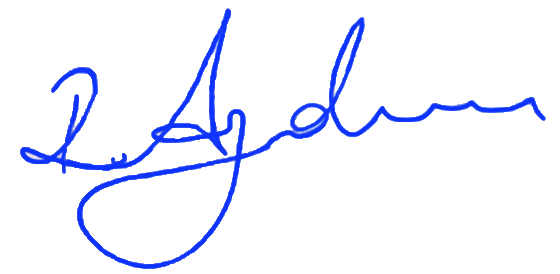 Dersin Kodu ve İsmi FBZTB7089- Drog Hazırlama TekniğiDersin SorumlusuProf. Dr. Rüveyde TUNÇTÜRKDersin Düzeyi LisansüstüDersin Kredisi31.Hafta Konu Adı Bitkisel drog kavramı ve tarihsel süreci                        Materyal Türü (pdf, doc, ppt, mp4)ppt2.Hafta Konu AdıDrogların tanımlanması, özellikleri ve varyabilite kavramı                        Materyal Türü (pdf, doc, ppt, mp4)ppt3.Hafta Konu AdıDrogların isimlendirilmesi                        Materyal Türü (pdf, doc, ppt, mp4)ppt4.Hafta Konu Adı Drog olarak kullanılan bitki kısımları                        Materyal Türü (pdf, doc, ppt, mp4)ppt5. Hafta Konu AdıDrogların hasat kriterleri ve hasat sırasında dikkat edilmesi gereken hususlar                  Materyal Türü (pdf, doc, ppt, mp4)ppt6.Hafta Konu AdıHasat edilen bitkilerin kayıt ( yer, rakım, toprak yapısı, çevre şartları, ekolojik durum,toplama tarihi ve saati vs.)  altına alınması ve önemi                   Materyal Türü (pdf, doc, ppt, mp4)ppt7.Hafta Konu AdıAra sınav                   Materyal Türü (pdf, doc, ppt, mp4)ppt8.Hafta Konu AdıDrogların temizliği ve kurutma öncesi hazırlıklar                        Materyal Türü (pdf, doc, ppt, mp4)ppt9.Hafta Konu Adı Drog  kurutma teknikleri (Doğal ve yapay kurutma)                        Materyal Türü (pdf, doc, ppt, mp4)ppt10.Hafta Konu AdıDrogların sterilizasyonu ve depolanması                        Materyal Türü (pdf, doc, ppt, mp4)ppt11. Hafta Konu AdıDrog satış mevzuatı                        Materyal Türü (pdf, doc, ppt, mp4)ppt12. Hafta Konu AdıDrog bozulmasını etkileyen faktörler                         Materyal Türü (pdf, doc, ppt, mp4)ppt13.Hafta Konu AdıDoğal floramızda bulunan bazı toksik (zehirli) bitkiler                        Materyal Türü (pdf, doc, ppt, mp4)ppt14.Hafta Konu AdıFinal Sınav (Ödev sunumları)                        Materyal Türü (pdf, doc, ppt, mp4)pptYardımcı Kaynak Önerisi (kitap, makale, link)1-BAYTOP, T., 1999. Türkiye’de Bitkilerle Tedavi.2-BAYDAR, H., 2009. Tıbbi ve Aromatik Bitkiler Bilimi ve Teknolojisi. 3-MAMMADOV, R., 2014. Tohumlu Bitkilerde Sekonder Metabolitler.Ödev BilgisiEvetKısa Sınav Yapılacak mı?Hayır